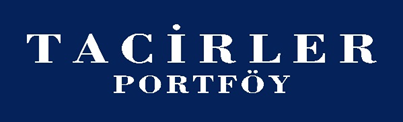 MÜŞTERİ BEYAN FORMUKVKK gereğince, Kişisel Verilerimin, Tacirler Portföy Yönetimi A.Ş. tarafından işlenmesine ilişkin bilgilendirme/aydınlatma metnini aldım.Şirketinize doğrudan tarafımca verilen ve/veya Şirketin özel veya resmi kurumlardan, doğrudan/dolaylı bağlı ortaklıklarından, bağlı bulunduğu grup veya grubun iştiraklerinden, hizmet aldığı yahut verdiği gerçek veya tüzel üçüncü kişilerden edinebileceği, kimliğimi belirleyen veya belirlemeye yarayan her türlü Kişisel Verilerimin, yurt içinde ve/veya yurt dışında bulunan; değerleme, derecelendirme veya destek hizmet kuruluşları gibi 6362 sayılı Sermaye Piyasası Kanununun bilgi paylaşımına izin verilen taraflar yanında Tacirler Portföy Yönetimi A.Ş.’nin bağlı bulunduğu grup ve grup iştirakleri, doğrudan/dolaylı bağlı ortaklıkları Portföy Yönetimi hizmetlerinin sunulabilmesi için paylaşımın gerekli olduğu destek hizmeti kuruluşları da dahil olmak üzere diğer kişi ve kuruluşlar, üçüncü kişi iş ortakları ile; tarafıma, Portföy Yönetimi faaliyetleri ile ilgili pazarlama ve tanıtım çalışmaları ile risk analizi yapmak, bana hitap eden ürün gruplarını tespit etmek ve bunları geliştirmek amacıyla kanunlar ile belirlenmiş/sınırlanmış amaçlar dahilinde KVKK’da tanımlanan kapsamda toplanmasına, işlenmesine, veri tabanında tutulmasına ve saklanmasına ve Kanun ve sair mevzuatın paylaşılmasını gerekli kıldığı ilgili kamu kurum ve kuruluşlarıyla ve Tacirler Portföy Yönetimi A.Ş.’nin iş ortaklarıyla, doğrudan/dolaylı bağlı ortaklıklarıyla veya bağlı bulunduğu grup ve grubun iştirakleri ile paylaşılmasına ve aktarılmasına                                                               Onay Veriyorum            Onay Vermiyorum             Ad-Soyad:Tarih:İmza:…………………………………………….